ДЕПАРТАМЕНТ КУЛЬТУРЫ МЭРИИ г.о. ТОЛЬЯТТИ445020 Тольятти, ул. Белорусская, 33, т./ф. (8482) 543-247, 543-373,e-mail: evtushevskaya.on@tgl.ru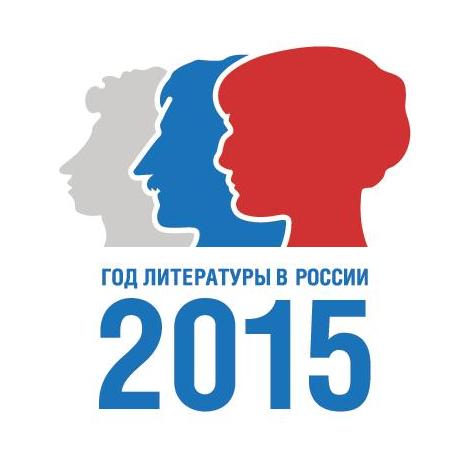 АФИШАИЮЛЬ 2015 годаЛЕТО -2015Концертные программы в Парке Победы Автозаводского района  * В связи с неблагоприятными метеоусловиями даты и время проведения мероприятий могут быть изменены. Летняя творческая программа «Библиотеки Автограда»(Площадка перед библиотекой, ул. Юбилейная, 8)Концертные программы в Парке культуры и отдыха Центрального района  * В связи с неблагоприятными метеоусловиями даты и время проведения мероприятий могут быть изменены. Литературная площадка Тольяттинской библиотечной корпорации в Парке культуры и отдыха Центрального района  * В связи с неблагоприятными метеоусловиями даты и время проведения мероприятий могут быть изменены. Летний кинотеатр «Под звездным небом Тольятти»(открытая площадка с тыльной стороны здания ул. К.Маркса,27 - КДЦ «Буревестник»)  * В связи с неблагоприятными метеоусловиями даты и время проведения мероприятий могут быть изменены. Концертные программы в Парке культуры и отдыха Комсомольского района  * В связи с неблагоприятными метеоусловиями даты и время проведения мероприятий могут быть изменены. Сквер ДЦ «Русич» (ул. Носова,10)  * В связи с неблагоприятными метеоусловиями даты и время проведения мероприятий могут быть изменены. Пос. Поволжский  * В связи с неблагоприятными метеоусловиями даты и время проведения мероприятий могут быть изменены. МАУ «ДВОРЕЦ КУЛЬТУРЫ, ИСКУССТВА И ТВОРЧЕСТВА»(ул. Юбилейная, 8, 35-28-76 – касса, 35-82-70, отдел развитияМБУК «ДОСУГОВЫЙ ЦЕНТР «РУСИЧ»( ул. Носова д.10, справки по телефон 41-23-38, специалист по методике клубной работы Батова Елена Ивановна)МАУ КДЦ «БУРЕВЕСТНИК»(ул. Комсомольская, 40 т./ф.: 48 07 07, культурно-досуговый отдел: (8482)93-01-66)Летний кинотеатр «Под звездным небом Тольятти» Даты проведения: 02, 09, 16, 23, 30 июляМесто проведения: МАУ КДЦ «Буревестник» тыльная сторонаНачало в 21-00Горожане смогут смотреть фильмы бесплатно и на свежем воздухе каждый четверг в июле – августе месяце.Напомним, что фильм тольяттинцы выбирают при помощи опроса в группе «Вконтакте» https://vk.com/kdcburevestnik.Дополнительная информация:- МАУ КДЦ «Буревестник», культурно-досуговый отдел: (8482)93-01-66.- https://vk.com/kdcburevestnikВсероссийский день семьи, любви и верности.Дата проведения: 12 июляМесто проведения: Парк Победы Автозаводского районаВремя: с 18-00 до 19-00МАУ КДЦ «Буревестник» приглашает жителей и гостей города на концертную программу ансамбля «Менора» «Миром правит любовь…»Дополнительная информация:- МАУ КДЦ «Буревестник», культурно-досуговый отдел: (8482)93-01-66.https://vk.com/kdcburevestnik. МБОУ ДОД ЦРТДЮ «ИСТОКИ»(ул.60 лет СССР, д.17, Прахова Ирина Владимировна. тел.  40-48-12, 41-07-96,  e-mail: istoki@edu.tgl.ru, prakhova.ira@mail.ru)07 июля в 19-00 состоится развлекательно-познавательная программа «Веселая игромания». Клоун Клёпа проведёт  самые веселые конкурсы, эстафеты и игры для детей и взрослых. Мероприятие состоится во дворе ТОСа №12 микрорайона Поволжский. 21 июля  в 18.00 во дворе  Тоса № 12 микрорайона Поволжский состоится развлекательно – игровая программа для  детей  «Приключения доктора Айболита». В программе: веселые игры, конкурсы, песни и танцы. Принять участие в мероприятии приглашаются не только дети, но и их родители, для которых будут проведены совместные викторины. МБУК «ТОЛЬЯТТИНСКИЙ ХУДОЖЕСТВЕННЫЙ МУЗЕЙ»( б-р Ленина, 22 (правое крыло), 8 (8482) 48-20-89, 40-30-98, kartgal@mail.ru, сайт: http://www.thm-museum.ru, http://vkontakte.ru/togliatty.art.museum, режим работы музея: по будням с 10.00 до 18.00, четверг с 10.00 до 19.00, сб, вс –-выходной)МБУК ТОЛЬЯТТИНСКИЙ КРАЕВЕДЧЕСКИЙ МУЗЕЙ(бульвар Ленина,22, ул. Баныкина, 14. Тел. 48-55-62(касса, адм.), 48-04-07(заказ экскурсий) 48-55-63 Ткаченко Т. Ю., tkmuseum@mail.ru, http://www.tltmuseum.ruРежим работы: Вторник, четверг, пятница с 10.00 до 18.00, среда – с 10.00 до 21.00, суббота, воскресенье с 10.00 до 18.00. Выходной – понедельник, последняя пятница месяца – санитарный день)Посещение музея возможно по:единому билету (включает посещение всех выставок музея, кроме коммерческих) – 130 руб. льготный и 200 руб. взрослый. отдельному билету  (по выставкам) – стоимость на каждую см. в описании выставок.СОБЫТИЯ ИЮЛЯ:15 июля в 18.00  турнир «Игры нашего детства» (в рамках «Музейной среды»). Участников ожидают соревнования по дворовым играм, резиночкам, настольным играм. Программа мероприятия рассчитана на взрослых и детей. Стоимость билета: 130 руб./чел.22 июля с 18.00 до 21.00 в музее пройдет увлекательная игра-квест «Обитель МАЛЕНЬКОГО человечка, и его забАААвненьких дРуЗей». Приходите в музей, покупайте билет, получайте путевой лист и отправляйтесь в самостоятельное путешествие по залам музея: вы должны найти все ответы и решить все ребусы. Если вы справитесь быстрее чем за 60 минут, то вас ждут интересные сюрпризы и приятные подарки. Начало сеансов: 18.00, 18.30, 19.00, 19.30, 20.00. Стоимость билета: 200 руб./чел.С 16 июля выставка «Лучшая коллекция» (в рамках экспозиции «20 век: Ставрополь-Тольятти»). На выставке будет представлен столовый фарфор из фондовой коллекции музея. Вход: в рамках единого билета.ВЫСТАВКИ:До 30 июля «Планета обезьян» на выставке представлены мартышки, макаки, игрунки, лемуры, гиббоны, а также другие экзотические животные. Стоимость билета:  150 руб. – детский, 200 руб. – взрослый, для групп от 10 человек – 100 руб. с человека. Дети до 3-х лет бесплатно.До 30 июля  фотовыставка «Штрихи к портрету Поднебесной» самарского фотографа, члена Фотообъединения областного Союза журналистов Николая Федорина. На выставке можно будет увидеть работы, сделанные фотохудожником во время поездки в Китай: мистическую реку Ли с ее карстовыми холмами и туманами, природные и городские пейзажи, древние храмы. Работы Николая больше походят на живописные картины, чем просто фотографии, настолько тщательно и многогранно «прорисованы» природные нюансы на каждой. Вход свободный.До 30 июля Выставка «Корневая скульптура» (автор работ - тольяттинец Олег Николаевич Обрубов).  Корневая скульптура - это скульптура, созданная фантазией природы, выраженная в переплетении корней, сучьев, веток, в различных наростах, соответствующих тому или иному образу. Такая скульптура, подмеченная внимательным глазом художника, необычайно интересна. Автор дорабатывает находку, доводит ее до конкретного образ, поэтому у любого изделия, выполненного в стиле корнепластики, два автора - природа и человек. Природа создает исходный материал, а мастер формирует из этого материала конкретное изделие, сюжет или целую композицию.Стоимость билетов: льготный 30 руб., взрослый 40 руб.Выставка «Игры и игрушки» на выставке будут представлены советские игры и игрушки (куклы, резиновые утята, плюшевые мишки, грузовики, самосвалы, железные солдатики и многое другое.) Стоимость билетов: льготный 30 руб., взрослый 40 руб.Выставка «Бульвару Ленина посвящается» в рамках проекта «Музейный квартал Тольятти». На выставке будут показаны эскизные макеты, планы и реализованные проекты по застройке бульвара Ленина начиная с середины прошлого столетия до начала 2000-х годов. Вход свободный.Выставка «День Победы» - знакомство с историей праздника Победы Советской армии и советского народа над нацистской Германией в Великой Отечественной войне 1941-1945 годов. Как возник этот день, когда он стал отмечаться повсеместно и, конечно же, как и в каком году проходили первые парады Победы в нашем городе Ставрополь-Тольятти.Стоимость билета:  30 руб. – детский, 40 - студенческий, пенсионный, 50 руб. – взрослый.Выставка «Мы в музее» - выставка детских работ по итогам конкурса художественного рисунка среди детей, посещавших музейные экспозиции и выставки в течение года. Вход свободный.Выставка «Геологическая история края» - на выставке представлены уникальные геологические и палеонтологеские сокровища из коллекций музея (в рамках экспозиции «Природа. Город. Человек»). Стоимость билета для школьников, студентов, пенсионеров – 100 руб.,  для взрослых – 130 руб.Новая историческая экспозиция «Ставрополь-Тольятти. 20 век: в кадре и за кадром» (Часть I)  - проект-победитель Х грантового конкурса музейных проектов «Меняющийся музей в меняющемся мире» Благотворительного фонда В. Потанина в . Экспозиция рассказывает об истории нашего города до 1960 года, эпохе перемен и великих строек. Посетители смогут стать не зрителем, а участником самых ярких событий двадцатого века (Гражданской и Великой Отечественной войн, строительства ГЭС, переноса города на новое место), прикоснуться к предметам, перелистать документы, провести свое историческое расследование. Стоимость билета для школьников, студентов, пенсионеров – 100 руб.,  для взрослых – 130 руб.Цифровой планетарий. Планетарий представляет собой огромный тканый шатер. Благодаря мультимедийным технологиям гости оказываются под куполом звездного неба, постоянно меняющегося и движущегося, ощущая необычное лёгкое чувство парения. Сам купол является экраном и создает панорамный обзор, вызывая эффект присутствия, где каждый оказывается в центре событий. Вы узнаете о созвездиях, в деталях рассмотрите неизвестные галактики и "улетите" дальше - к неизведанным мирам.Стоимость билетов на программы продолжительностью до 33 минут: для школьников, студентов, пенсионеров - 100 руб., для взрослых - 120 руб.На программу "Наша удивительная Вселенная", "Касаясь края Вселенной" (продолжительность 50 мин.): для школьников, студентов, пенсионеров - 130 руб., для взрослых - 160 руб.Выставка «Тот самый Поляков…» (посвящена 100-летию со дня рождения Виктора Николаевича Полякова). Первый генеральный директор ВАЗА, министр автомобильной промышленности СССР, выдающийся организатор отечественного машиностроения, Почетный гражданин Тольятти и Самарской области – это все Виктор Николаевич. На выставке сделан акцент на особенности мироощущения В.Н. Полякова – работа, которая для него является главной, детали которой его занимают, тревожат и радуют; дом – лишь передышка для новых свершений. Все время вперед, все время в напряженном труде. Стоимость билета для школьников, студентов, пенсионеров – 100 руб.,  для взрослых – 130 руб.Выставка «Букет прекрасной дамы» (в рамках проекта «Чемодан историй»). На выставке представлены вазы, вазочки и вазоны, хрустальные и пластмассовые, керамические и деревянные, все то, что помогает наполнить наш дом благоуханием цветов. Вход свободный.Интерактивная программа «Дерево в городе» в эко-экспозиции (экспонат-победитель  российского конкурса «Научный музей в ХХI веке» фонда «Династия»). В среде подлинных экспонатов по теме «Природа в городе» работает «дополненная реальность» – Дерево, которое взаимодействует с человеком посредством медиа-технологий. Каждый поступок посетителя в отношении Дерева изменяет состояние Дерева (становятся видны процессы внутри него); одновременно меняется городская среда и самочувствие человека. Посетитель учится правильно выбирать и сажать деревья, ухаживать за ними в условиях города (с учетом характера почвы и близости дороги), различать деревья по листьям и плодам, местные виды и привезенные. Программа разработана музейными экологами, психологами, программистами и мультипликаторами, имеет версии для школьников разных возрастов, подростков и взрослых. Предусмотрено посещение группой и семьей.Стоимость билета для школьников, студентов, пенсионеров – 100 руб.,  для взрослых – 130 руб.Экспозиция «Природа. Город. Человек» (создана при поддержке ОАО «СИБУР Холдинг») рассказывает об особенностях природы в городе. На экспозиции представлено привычное для тольяттинца окружение: типовая квартира, городской парк, пустырь, газон, лес в черте города. Кроме коллекций растительного и животного мира нашей территории, на экспозиции есть интерактивные экспонаты, которые можно трогать, нюхать, гладить, а некоторые – например, варенье из сосновых шишек (вкус тольяттинского леса) – пробовать.Стоимость билета для школьников, студентов, пенсионеров – 100 руб.,  для взрослых – 130 руб.Музейный депозитарий. На всеобщее обозрение представлена фондовая коллекция «Мебель», которая включает в себя лучшие образцы мебели за последние 100 лет (дореволюционного и советского периода).Стоимость билета:  30 руб. – детский, 40 - студенческий, пенсионный, 50 руб. – взрослый.Экспозиция «Ставрополь провинциальный». Классическая музейная экспозиция  рассказывает об истории нашего края и города с древнейших времен до начала XX века. Первые люди на нашей территории в эпоху камня, земледельцы и скотоводы «бронзового века», средневековое государство Волжская Болгария, основание города Ставрополь, ставропольские калмыки в великих войнах XVIII-XIX столетий, жизнь города до революции 1917 года – основные разделы экспозиции.Стоимость билета:  30 руб. – детский, 40 - студенческий, пенсионный, 50 руб. – взрослый.Тематические занятия в выходные дни(для групп от 5 человек):4 июля  «Урок в старой школе» – путешествие в школьные годы наших прабабушек и прабабушек. Для детей 9-12 лет. В 13.00.5 июля«Дерево в городе» – мультимедиа занятие-игра о жизни городских деревьев. Для детей 7-16 лет. В 13.00.11 июля«Ставрополь провинциальный» – знакомство с историей города и края с древнейших времён до начала XX  века. Для детей 10-16 лет. В 13.00.12 июля«Летела птица» – рассказ о птицах, встречающихся в городе. Для детей 7-12 лет. В 13.00.18 июля«20 век: Ставрополь-Тольятти» – знакомство с историей нашего города с 1917 по 1960 годы. Вы сможете стать участниками ярких событий этого времени, прикоснуться к предметам, перелистать документы, провести своё историческое расследование.  Для детей 10-16 лет. В 13.00.19 июля«Тайны каменных страниц» – рассказ о геологической истории нашего края. Для детей 10-16 лет. В 13.00.25 июля«Природа. Город. Человек» – знакомство с экологическими проблемами города Тольятти. Для детей 7-16 лет. В 13.00.26 июля«Ставрополь провинциальный» – знакомство с историей города и края с древнейших времён до начала XX  века. Для детей 10-16 лет. В 13.00.Стоимость билетов на тематические занятия 60 руб.МБУК ГОРОДСКОЙ МУЗЕЙНЫЙ КОМПЛЕКС «НАСЛЕДИЕ»(Самарская область, г. Тольятти, улица Советская, 38А, e-mail: ecomuzeum@yandex.ruМельник Сергей Георгиевич, 48-72-85, 48-73-02, http://vk.com/id881991, режим работы музея ежедневно с 10 до 18 часов, кроме воскресенья, в субботу – с 11 до 17 часов)ВыставкиС 01 по 30 июля – в здании музея на Советской, 38А выставка-открытие «Виктор Кувшинов: личный альбом» – о жизни и творчестве нашего земляка, потерявшего на фронтах Великой Отечественной войны обе руки и посвятившего себя... живописи.В основе экспозиции «собственноручно» оформленный и подписанный Виктором Николаевичем Кувшиновым (1923-1980) фотоальбом, рассказывающий об основных этапах его жизненного пути: история борьбы, любви и созидания.О том, какой ценой далась Виктору Кувшинову Победа над обстоятельствами, рассказывает новая экспозиция, на которой представлены «рукописи», документы, фотографии и вещи из его личного фонда в ГМК «Наследие». Одним из открытий выставки является картина В.Н. Кувшинова «Ставрополь на закате» (1955-1957 гг., из фондов ГМЦ «Преодоление» им. Н.А. Островского) – одно из самых ярких и загадочных произведений автора. Художник, переживший немало трагедий, отразил в этом полотне утрату, невосполнимую для жителей старинного волжского городка, где вырос и возмужал, откуда ушёл защищать Родину. Стоимость билетов для студентов - 30 рублей, учащихся – 50 рублей,, пенсионеров – 55 рублей, взрослый – 60 рублей, семейный билет (2 взрослых, 1 ребёнок) – 100 рублей.С 01 по 30 июля – выставка-пьеса «Тайны старого чердака»,  посвященная мальчишкам и девчонкам 1950-х годов, чьей памятью сохраняется Город, которого нет.Главными действующими лицами и исполнителями здесь являются вещи, живущие на старом романтичном чердаке – большие настенные часы, стоящие на страже Времени, зелёный походный чайник, давным-давно окончивший свою кипучую жизнь, разбитая копилка, лишившаяся всех своих накоплений, чернильница – писательница-хвастунья, у которой в голове вместо ума хранятся чернила, примус, от которого все в угаре,  старое зеркало, которое терпеть не может лжи, пресс-папье – вечный грязнуля, в чернилах, чемодан – старый, дряхлый господин, а также Гвоздь и Бумажная Роза и многие, многие другие.Выставка расположена в здании по ул. Советской, 38А, в бывшем купеческом доме, перенесённом на новое место в 1953 году. Стоимость билетов для студентов - 30 рублей, учащихся – 50 рублей,, пенсионеров – 55 рублей, взрослый – 60 рублей, семейный билет (2 взрослых, 1 ребёнок) – 100 рублей.В здании музея на Советской, 38А продолжает свою работу передвижная фотовыставка «Аллея Памяти» из фондов городского музейного комплекса «Наследие» и личных архивов коренных жителей города, посвящённая подвигу наших земляков в годы Великой Отечественной войны 1941-1945 гг. Среди крупноформатных фотографий, представленных на выставке, портреты ставропольчан, чьи имена носят улицы нашего города – Фёдора Ларина, Виктора Носова, известных врачей Романа Левицкого, Веры Суходольской и других известных горожан.Трудно оторвать взгляд от лиц ставропольских девчат,  которые после  окончания  школы медсестёр  уходили на фронт и воевали наравне с мужчинами. И невыносимо больно смотреть на лица молодых солдат, погибших в самом конце войны.Вход свободный.С 01 по 30 июня – на Советской, 38А выставка-очерк «Валентина Ступина: короткая звёздная жизнь», посвящённая 70-летию Великой Победы и 50-летию улицы Валентины Ступиной. Выставка повествует о ставропольчанке, отважно воевавшей в составе легендарного  женского бомбардировочного авиаполка, вошедшего в историю как «ночные ведьмы», и о судьбе дома, в котором росла Валя. Представлены фотографиям из архива семьи Ступиных и фонда ГМК «Наследие».На родительском доме, перенесённом из старого Ставрополя,  в 1967 году была установлена мемориальная доска: «В этом доме родилась и жила героиня Великой Отечественной войны, штурман авиации Валентина Ступина. Погибла при исполнении боевого задания в 1943 году». Сегодня доски нет, и горожане добиваются установки памятного знака-указателя улицы В. Ступиной. Вход свободный.***Подвиг земляков – в улицах Тольятти«Могилы бывают братскими. Солдаты – неизвестными. Людская память всегда конкретна и индивидуальна. Она не терпит обобщений вроде циничного штампа: «потери в живой силе». Потому что в этой абстрактной, безликой «силе» каждый терял своё, кровное: сына, брата, отца, друга... Рукописи горят. Фотографии тускнеют. Газеты превращаются в прах. Ничто не вечно. Но имя улицы – это уже серьёзно». (Сергей Мельник. «Живая сила Ларина» – из цикла очерков «Улицы памяти)В год 70-летия Победы советского народа в Великой Отечественной войне, 65-летия начала строительства Жигулёвской ГЭС, десятилетия книги «Улицы памяти» (Тольятти: Фонд «Духовное наследие», 2005) Городской музейный комплекс «Наследие» представляет курс лекций и мультимедийных презентаций «Улицы памяти» с участием автора одноимённой книги, известного тольяттинского журналиста Сергея Мельника на темы:«Ратный подвиг ставропольчан» (К. Вавилова, Д. Голосов, В. Жилин, Ф. Ларин, Е. Никонов, В. Носов и Ф. Дорофеев, В. Ступина, М. Фёдоров);«Творцы Жигулёвской ГЭС» (И. Комзин, А. Мурысев, Б. Коваленко и др.)«Жигулёвский мечтатель» Иван Комзин: к 110-летию первого начальника Куйбышевгидростроя»«Неизвестный Мурысев: к 100-летию героя».Аудитория: учащиеся среднего и старшего школьного возраста, студенты вузов. Место проведения: на территории школ (в том числе на летних площадках), колледжей, вузов, библиотек г.о. Тольятти. Количество участников: от одного (в классном кабинете) до трёх классов (в актовом зале школы), студенческая группа или поток. Приглашающая сторона предоставляет презентационное оборудование.Стоимость билетов для студентов - 30 рублей, учащихся – 50 рублей.Заявки на проведение презентаций можно подать по тел.: 48-72-85 (Ватутина Виктория Петровна), 8 927 612 59 13 (Мельник Сергей Георгиевич); е-mail: ecomuzeum@mail.ru, melnik@rambler.ru Дополнительная  информация по телефону 8 (8482) 48-72-85, 48-73-02или по адресу: Россия, Самарская область, г. Тольятти, ул. Советская, 38Аe-mail: ecomuzeum@yandex.ruМБУК «ТОЛЬЯТТИНСКАЯ БИБЛИОТЕЧНАЯ КОРПОРАЦИЯ» (Центральная библиотека имени В.Н. Татищева, бульвар Ленина, 10, Будина Наталья Васильевна, заведующая сектором рекламы и связей с общественностью, тел: (8482) 26-32-85,  e-mail: obm@cls.tgl.ru, группа "ВКонтакте" http://http://vk.com/club_tbk_tlt)Юбилей писателя, книгиЮношеская библиотека №1(ул.Голосова, 20, Сычева Надежда Михайловна, 22-29-53)Чтение с остановками «Самое главное»: рассказы М. Зощенко Время проведения: 1 июля с 11-19 часовЦентральная библиотека им.В.Н.Татищева(Б-р Ленина,10, Попова Дарья Николаевна, 26-60-72)«Читающий четверг», посвященный 40-летию Захара ПрилепинаВремя проведения: 2 июля в 14 часовЦентральная библиотека им.В.Н.Татищева(Б-р Ленина,10, Тарасова Дарья Сергеевна, 26-60-72)«Читающий четверг», приуроченный ко дню рождения М. ЗадорноваВремя проведения: 16 июля в 14 часовГромкое чтение отрывков книг М. Задорнова, конкурс на самую смешную цитату из ЗадорноваЦентральная библиотека им.В.Н.Татищева(Б-р Ленина,10, Швецова Ольга Евгеньевна, 26-60-72)«Читающий четверг», посвященный 130-летию А. МоруаВремя проведения: 23 июля в 14 часов«Поговорим о превратностях любви» - громкое чтение отрывков, обзор жизни и творчестваБиблиотека №7 «Надежда»(б-р 50 лет Октября, 55, Тукумбетова Марина Александровна, 22-24-14)Чтение вслух «Практик и моралист»Время проведения: 26 июля в 14 часовЧтение вслух глав из произведений А.Моруа.Юношеская библиотека №1(ул.Голосова, 20, Бондарь Любовь Ивановна, 22-29-53)«Машина времени Рэя Брэдбери» литературное путешествиеВремя проведения: 29 июля с 11 до 19 часовК юбилею Р. Брэдбери, в рамках летних открытых площадок - беседа о творчестве писателя: путешествие в детство (о повести «Вино из одуванчиков»), в будущее (о «451 градус по Фаренгейту») и в иные миры (о «Марсианских хрониках»), обзор одноимённой книжной выставки о творчестве писателяБиблиотека №18 «Фолиант»(ул. 40 лет Победы, 114, Зуйко Светлана Филипповна, 30-78-00)«Волшебный мир Гарри Поттера» конкурсно-игровая программаВремя проведения: 29 июля в 12 часовВикторины, кроссворды, игра «Где же Камень философский?»К 50-летию английской писательницы Дж. РоулингЦентральная библиотека им.В.Н.Татищева(Б-р Ленина,10, Попова Дарья Николаевна, 26-60-72)«Читающий четверг», приуроченный к 50-летию Джоан РоулингВремя проведения: 30 июля в 14 часовОбсуждаем головокружительный успех книг Дж. Роулинг о Гарри Поттере, читаем отрывки из романа «Случайная вакансия»Тематические мероприятияВо всех библиотеках(Зиновьева Ольга Николаевна, 26-32-85)Летние чтения-2015 «Мой герой большой войны»Время проведения: 11 июля-10 августаВторой этап: участники создают мультимедийный  продукт по теме (медиапрезентация, буктрейлер, видеофильм и т.д.)ТРЦ «Русь-на-Волге»(ул. Революционная, 52а, 4 этаж, фуд-корт, Ищук Екатерина Николаевна,26-82-86)«Мобильная библиотека»Время проведения: 1, 8, 15, 22, 29 июля 15:00 – 18:00Реклама библиотеки, предоставление рабочего места c выходом в Интернет, выполнение справок по правовой тематике, выдача литературы в режиме читального зала, «виртуальные книжные полки», кроссворды для детейБиблиотека №3 «Патриот»(ул.Макарова, 8, Шерстобитова Татьяна Александровна, 36-57-25)Час истории «Здесь горела даже земля!»Время проведения: 1 июля в 11 часовЧас истории, посвящённый  Курской битве в июле – августе 1943 г., в рамках «Исторической среды» на «Летней площадке» (сообщение о битве, обзор книг из уголка «Воинская слава России», компьютерная презентация, викторина, мастер-класс по оригами: изготовление танка)Библиотека иностранной литературы №5(ул. Октября, 1, Пугачева Ирина Васильевна,31-93-22)Дорожный этикет «Светофор-Kids»Время проведения: 1 июля (время уточняется)Урок по профилактике дорожно-транспортного детского травматизма. С участием сотрудника службы ГИБДД, МБУ СОШ № 3Библиотека №12«Веста»(ул. Коммунистическая, 63, Колбенева Мария Викторовна, 24-81-79)«Круг друзей» - состязание на открытой площадке возле библиотекиВремя проведения: 7 июля в 13 часовРабота станций «Спортивная», «Загадочная», «Необитаемый остров», «Музыкальная», «Дружеское рукопожатие»Юношеская библиотека №1(ул.Голосова, 20, Сычева Надежда Михайловна, 22-29-53)«Мир начинается с семьи» мастер-класс по изготовлению открыткиВремя проведения: 8 июля с 11 до 19 часовБиблиотека №3 «Патриот»(ул.Макарова, 8, Платонова Надежда Васильевна, 36-57-25)Библиотечный калейдоскоп «Любовью дорожить умейте…»Время проведения: 8 июля в 11 часовБиблиотека иностранной литературы №5(ул. Октября, 1, Пугачева Ирина Васильевна,31-93-22)Мастер-класс «Открытка своими руками для самых любимых»Время проведения: 8 июля (время уточняется)Библиотека №10 «Фортуна»(ул.Железнодорожная, 21, Крючкова Татьяна Борисовна, 95-47-14)Мероприятие пройдет в ГКУ СО “Тольяттинский СРЦН  «Гармония”.«У книжки нет каникул». Хит-парад литературных героев.Время проведения: 8 июля в 11 часовБиблиотека №18 «Фолиант»(ул. 40 лет Победы, 114, Зуйко Светлана Филипповна, 30-78-00)«И грянул бой, Полтавский бой…». Чтение вслухВремя проведения: 8 июля в 11 часовЧтение произведения А.С. Пушкина «Полтава» (в рамках дня победы русской армии в полтавской битве в 1709 г.)Центральная библиотека им.В.Н.Татищева(Б-р Ленина,10, Тарасова Дарья Сергеевна, 26-60-72)Праздник «Душа в душу»Время проведения: 8 июля в 17 часовСторителлинг «Любовь как в сказке» (ТОП-10 самых невероятных историй любви)- Приглашенные гости – работники ЗАГса- Показ отрывка из м/ф «Сказание о Петре и Февронье» студии ВГИК- Шуточная викторина «Ромашка»- Музыкальное выступление- «И нет для любящих сердец, уместней кары, чем венец»- книжно-иллюстративная выставка-инсталляция Выставка книжная «Семья, согретая любовью», выставка – хобби «Семейное увлечение  Центральная библиотека им.В.Н.Татищева(Б-р Ленина,10, Попова Дарья Николаевна, 26-60-72)«Читающий четверг», посвященный дню рождения Е. ЕвтушенкоВремя проведения: 9 июля в 14 часовБиблиотека №9 им.Ф.Наумова(п.Федоровка, ул. Ингельберга,1в, Малярова Валентина Владимировна, 97-81-87)«Люди, годы, книги…» Юбилей библиотеки – 95 лет.Время проведения: 9 июля в 14 часовТоржественное мероприятие. В программе:Рассказ об истории библиотеки, поздравления партнёров и читателей, концертная программа.Библиотека №14 им.А.В. Луначарского(ул. Луначарского, 1, Краснова Валентина Анатольевна, 33-25-44)День информации: «Я гражданин большой России»Время проведения: 13 июля в 14 часовЮношеская библиотека №1(ул.Голосова, 20, Сычева Надежда Михайловна, 22-29-53)«Это должен каждый знать» беседа-практикумВремя проведения: 15 июля (время уточняется)Встреча с инспектором ГИБДД. Игра с использованием муляжей дорожных знаков и имитации дорожной разметки.Библиотека №2 «Истоки»(ул.Горького, 42, Калачева Вера Николаевна,22-13-10)Видео-урок «Добровольное сумасшествие»Время проведения: 15 июля в 14 часовК  международному дню борьбы против злоупотребления наркотиков. Демонстрация фильмов «О вреде наркотиков (для показа в школах)», «О вреде наркотиков                       (SPICE))»Библиотека №21 «Легенда»(ул.Л.Толстого, 20, Курбатова Татьяна Ивановна, 22-88-07)«Дорога в сказку» театрализованный праздник именин Василисы ПремудройВремя проведения: 15 июля в 15 часовЦентральная библиотека им.В.Н.Татищева(Б-р Ленина,10, Будина Наталья Васильевна, 26-32-85)Мероприятие проходит в Парке культуры и отдыха центрального районаЛитературная площадка «Летний библиодрайв»Время проведения: 15,22 июля с 15 до 17 часов- мастер-классы по декоративно-прикладному искусству;- «Своя игра» для подростков;- «Библиотечный навигатор»;- познавательно- игровая программа для самых маленькихЮношеская библиотека №1(ул.Голосова, 20, Сычева Надежда Михайловна, 22-29-53)«Киль, палуба, мачта…» мастер-классВремя проведения: 22 июля (время уточняется)Создание масштабных моделей кораблей, рассказ о кораблях времён Великой Отечественной войны в рамках летних открытых площадок «Историческая среда» (ко Дню Военно-морского флота РФ)Центральная библиотека им.В.Н.Татищева(Б-р Ленина,10, Гришина Татьяна Андреевна, 26-52-38)Историческая среда «На морской волне»Время проведения: 22 июля в 14 часовИсторическая среда в рамках Дня ВМФ. ВМФ в Великой Отечественной войне, с участием Клуба любителей истории. Книжная выставка «Да, слава русских моряков бессмертна…"Библиотека №21 «Легенда»(ул.Л.Толстого, 20, Курбатова Татьяна Ивановна, 22-88-07)«Вкусные истории: читаем и сочиняем» литературно-творческие занятияВремя проведения: 22 июля в 15 часовВ рамках Книжной аллеи «Почитай-ка» привлечение внимания детей к книгам со «вкусными» историями, то есть сказками, загадками, стихами, героями, которых являются продукты питания.Занятие первое «Скатерть самобранка», Спектакль одного рассказа «Запасайтесь морковкой», конкурс «Съедобные загадки» и т. д.Занятие второе «Готовим вкусные истории»,  викторина «По страницам вкусных книг»,  игра «Лучшее название», конкурс «Художники иллюстраторы» и т. д.Библиотека №15 «Берегиня»(п. Поволжский ул. 60 лет СССР,17, Пахомова Вера Александровна, 41-07-74)Экологическая краеведческая  викторина «Летопись природы»Время проведения: 23 июля (время уточняется)Викторина на тему заповедников нашего края, о растениях и животных нашего края, занесённых в краснуюБиблиотека №3 «Патриот»(ул.Макарова, 8, Свиридова Наталья Ильинична, 36-57-25)Арт-встреча «Симфония красок»Время проведения: 24 июля в 11 часовВстреча с художником М.А. ВарфоломеевойБиблиотека №15 «Берегиня»(п. Поволжский ул. 60 лет СССР,17, Пахомова Вера Александровна, 41-07-74)Литературная среда «Солнечные капельки поэзии»Время проведения: 25 июля (время уточняется)Чтение вслух, викторины, кроссворды, рисунки детей по произведениям ПушкинаЦентральная библиотека им.В.Н.Татищева(Б-р Ленина,10, Попова Дарья Николаевна, 26-60-72)«Книжный клуб» Читаем, спорим, формируем литературный вкус.Врем проведения: 31 июля в 16 часовВыставкиБиблиотека №2 «Истоки»(ул.Горького, 42, Горшенева Ольга Александровна,22-13-10)До 30 июля «Дружбы яркие краски» - выставка рисунков  Библиотечно-сервисный центр №13(ул. Чайкиной, 71а, Архипова Наталья Олеговна, 24-24-79)До 30 июля отчетная фотовыставка «Лето».Библиотека №4 «Нагорная»(ул. Майский, пр.66, Воротникова Надежда Викторовна 97-61-09)До 31 июля Выставка – персоналия «Детский писатель – владелец страны Швамбрания»МБУК «БИБЛИОТЕКА АВТОГРАДА»(Центральный офис, ул. Юбилейная, 8, здание МАУ ДКИТ, редактор библиотеки В. Бакланова, 35-51-29)	МБУК «ОБЪЕДИНЕНИЕ ДЕТСКИХ БИБЛИОТЕК»        (ул. М. Горького, д. 42, Бударина Ольга Александровна, тел.: 777-395, почта: odb.obmi@yandex.ru; ВКонтакте: vk.com/odb_tol)Руководительдепартамента культуры						Н.В. БулюкинаКербицкая Ю.В.54 33 735 июля 2015 г. (воскресенье)18.00.-19.00Концертная программа с участием творческих коллективов Дворца культуры, искусства и творчества, посвященная  Дню любви, семьи и верности 12 июля 2015 г. (воскресенье)18.00.-19.00Концертная программа с участием творческих коллективов Культурно-досугового центра «Буревестник» «Пусть миром правит любовь» 26 июля 2015 г. (воскресенье)18.00.-19.00Вечер легкой танцевальной музыки. Эстрадно-духовой оркестр Тольяттинской консерватории1 июля (среда)8 июля (среда)15 июля (среда)22 июля (среда)29 июля(среда)Время работы с 20 до 23 часовЛетняя творческая площадка Библиотеки Автограда: лекции, мастер-классы, выступления творческих коллективов, киноклуб на открытом воздухе, настольные игры, летний читальный зал. Дополнительная информация о работе летней творческой площадке:www.vk.com/centrbibl, www.vk.com/openlectory, www.vk.com/libavtograd, http://libavtograd.ru/ 5 июля 2015 г. (воскресенье)18.00.-19.00Вечер легкой танцевальной музыки. Эстрадно-духовой оркестр Тольяттинской консерватории19 июля 2015 г. (воскресенье)18.00.-19.00Вечер легкой танцевальной музыки. Эстрадно-духовой оркестр Тольяттинской консерватории№п/пПланируемое время проведенияНаименование форма мероприятия 15 июля (среда)22 июля (среда)Время работы с 15 до 17 часовЛитературная площадка «Летний библиодрайв»:- пресс-салон «Библиобриз»- мастер-классы по декоративно-прикладному искусству;- «Своя игра» для подростков;- «Библиотечный навигатор»;- познавательно - игровая программа для самых маленьких 2 июля 2015  г.  (четверг) 9 июля 2015 г.    (четверг)16  июля 2015 г. (четверг)23 июля 2015 г.  (четверг)30 июля 2015 г.  (четверг)Время работы: с 20.30 до 23.00Показы летнего кинотеатра «Под звездным небом Тольятти»Афиша показов  обсуждается и публикуется в социальной сети «В контакте» в группе: https://vk.com/kdcburevestnik 5 июля 2015 г. (воскресенье)18.00.-19.00Концертная программа Джаз – оркестра Тольяттинской филармонии1 июля 2015 г. (среда) 12-00-13-00Концертно-конкурсная программа Кубок творческих открытий«Новые имена»2 июля 2015 г. (четверг)12-00-13-00Культурно-развлекательная программа « Солнечный калейдоскоп»6 июля 2015 г. (понедельник)18-00-19-00«Ивана Купала» Культурно-развлекательная программа.8 июля 2015 г. (среда)11.00-13.00Культурно-развлекательная программа «Семья, согретая любовью, всегда надежна и крепка», посвященная всероссийскому дню семьи, любви и верности16  июля  2015 г. (четверг)18.00-19.00 Вечер отдыха  «Как прекрасен этот мир» №ДатаНаименование программы/ коллектива7 июля 2015 г. (вторник)Двор ТОС № 1118.00-19.00Детская развлекательно-игровая программа «Правила дорожного движения»21 июля 2015 г. (вторник)Двор ТОС № 1218.00-19.00Детская развлекательная программа «Приключения доктора Айболита»5 июля 2015г.Парк Победы Автозаводского района, стационарная сцена 18.00Праздничный концерт ко Дню любви, семьи и верности День семьи, любви и верности, учреждённый с 2008 года, посвящён памяти святых чудотворцев, благоверных и преподобных супругов Петра и Февронии, брак которых считается образцовым. Во время праздничного концерта прозвучат лучшие песни о любви, семье и главных жизненных ценностях. В мероприятии принимают участие:Дуэт «Альманах» - Юрий Андрюшин и Елена Мечева. Баянист-виртуоз, обладатель титула «Трофей мира» (Франция, г.Леон) Олег Гавриленко.Солисты вокальной студии «Флавия» (руководитель – заслуженный артист Казахстана Геннадий Бубнов).Ансамбль танца «Ритм планеты». В 2015 году стал лауреатом 1 степени Международного конкурса-фестиваля «Московское время».№ п/пНаименование мероприятия. Форма проведенияСроки, место проведения1231Кубок творческих открытий «Новые имена»Культурно-развлекательная программа для детей, где каждый ребенок сможет раскрыть свои таланты.1 июля 12-00Сквер ДЦ2«Ивана Купала» Культурно-развлекательная программа.В программе – выступление Союза творческих людей «Арт-Изюм»Г.Самара и п.Мирный Красноярского района6 июля18-00Сквер ДЦ3 Культурно-развлекательная программа, посвященная Всероссийскому дню семьи, любви и верности.«Семья, согретая любовью, всегда надежна и крепка»8 июля11-00Сквер ДЦ4Игротека «Ярмарка затей».Конкурсная игровая программа для детей.8 июля 12-00Сквер ДЦ5«Как прекрасен этот мир» вечер отдыха с участием исполнителей из п. Мирный Красноярского района16 июля18-00Сквер ДЦ6Фестиваль уличных танцев «Outside jam».Молодежное мероприятие с участием тольяттинских танцевальных коллективов.19 июля 16-00Сквер ДЦ7Праздничная программа ко Дню ВМФ РФ26 июля18-00МЦ «Спутник»Выставка «Перелистывая классику» - книжная графика советских художников 70-80-х гг. ХХ века их фондов Тольяттинского художественного музея, посвященная Году литературы в России2 июля в 16.00С 3 июля по16 августамузейВыставка «История АВТОВАЗа в произведениях искусства» - посвященная 100-летию В.Н. Полякова – первого Генерального директора АВТОВАЗа (живопись, графика, ДПИ их фондов Тольяттинского художественного музея)2 июля в 16.00С 3 июля по16 августамузейВыставка фотографии Тольятти «Супер 5»С 10 июля по1 августаОтдел современного искусства ТХМ, ул. Свердлова, 3, режим работы: ВТ.-СБ. - 12.00 - 18.00, ВС., ПН. – выходной, т. 30-20-95Дата, время проведенияНаименование мероприятия, форма проведенияСодержание мероприятияМесто проведения, ответственный, контактный телефон06.07.2015"Пётр+Феврония=пример верности и любви".Выставка книжная, просмотрБИБЛИОТЕКА №1 б-р Буденного, д.3; Тел.: 35-11-1901.07.2015"SOS! Книгопад! Книги не хотят оставаться на полках! Приходите!"Выставка книжная, просмотрБИБЛИОТЕКА №12 ОАО "АВТОВАЗ" Опытно-промышленное производство; Тел.: 93-23-4101.07.2015"Золотая книжная полка Тольятти"Выставка книжная, просмотрФото-викторинаБИБЛИОТЕКА №14 ОАО "АВТОВАЗ" Энергетическое производство; Тел.: 53-40-40* 13-18-8401.07.2015"Книги-Ретро"Выставка книжная, просмотрПроект "Литературный пробег "Библиотека Автограда" - "Мы за читающую Россию" в рамках проведения Года Литературы"
Книжная выставка "Книги-Ретро"+ дайджест "Книги - Ретро"БИБЛИОТЕКА №2 ОАО "АВТОВАЗ" Инструментальное производство; Тел.: 53-40-40* 12-50-0701.07.2015"Литературный глобус"Комплексное мероприятие,акциякнижная выставка зарубежной художественной литературы с национальным колоритом + библиокроссворд в рамках проекта "Литературный автопробег"Библиотека №5 ОАО "АВТОВАЗ" Головной центр запасных частей (061 корпус); Тел.: 53-40-40* 13-53-7206.07.2015"Любовью дорожить умейте"Комплексное мероприятие,акциявыставка-акция + игра "Недаром пословица молвится"Библиотека №5 ОАО "АВТОВАЗ" Головной центр запасных частей (061 корпус); Тел.: 53-40-40* 13-53-7201.07.2015"Чай с приключениями" (к 150-летию со дня первого издания книги Льюиса Кэрролла "Алиса в стране чудес" (1865).)Выставка книжная, просмотрКнижная выставка об истории создания романа, выставка керамики "Чай с приключениями" из коллекции школы М.ШагалаОИ Центральный офис, ул. Юбилейная, д.8 (МАУ ДКИТ); Тел.: 35-75-4901.07.2015"Писатели-фронтовикии: на войне и овойне"Выставка книжная, просмотрНа войне разворачиваются драматические человеческие судьбы, от поступка человека зависит порой его жизнь или смерть. Писатели-фронтовики – это целое поколение мужественных, совестливых, многое испытавших, одаренных личностей, перенесших военные и послевоенные невзгоды.БИБЛИОТЕКА №10 ул. Революционная, д 11/33 (комплексное общежитие №3); Тел.: 37-15-9601.07.2015"Откройте детям книгу"Выставка книжная, просмотрБИБЛИОТЕКА №16 ОАО "АВТОВАЗ" Производство технологического оборудования; Тел.: 73-67-4001.07.2015"PROжизнь"Комплексное мероприятие,акциякнижная выставка о семейных историях + библиоквест БИБЛИОТЕКА №3 ОАО "АВТОВАЗ" Сборочно-кузовное производство; Тел.: 53-40-40* 13-55-5301.07.2015"Во саду ли, в огороде..."Выставка книжная, просмотрБИБЛИОТЕКА №3 ОАО "АВТОВАЗ" Сборочно-кузовное производство; Тел.: 53-40-40* 13-55-5301.07.2015"Таинственные нити детектива" Выставка книжная, просмотрБИБЛИОТЕКА №6 ОАО "АВТОВАЗ" Металлургическое производство; Тел.: 73-95-5601.07.2015Война  впечатана в страницыВыставка книжная, просмотрВ рамках проведения "Литературного автопробега"Библиотека №13 ОАО "АВТОВАЗ" Механосборочное производство; Тел.: 73-80-7301.07.2015"Жигулевская заповедь"Выставка книжная, просмотрБиблиотека №13 ОАО "АВТОВАЗ" Механосборочное производство; Тел.: 73-80-7301.07.2015"Сказы о ВАЗе"Выставка книжная, просмотрДень рождения заводаБиблиотека №13 ОАО "АВТОВАЗ" Механосборочное производство; Тел.: 73-80-7302.07.2015"Металлурги! Сегодня Ваш день!"Выставка книжная, просмотрБИБЛИОТЕКА №6 ОАО "АВТОВАЗ" Металлургическое производство; Тел.: 73-95-5603.07.2015"Вам, интеллектуалы!"Выставка книжная, просмотрБиблиотека №8 ОАО "АВТОВАЗ" (062 корпус); Тел.: 53-40-40* 13-50-2606.07.2015"Языки любви"Выставка книжная, просмотрКнижная выставка ко Дню семьи в России.
Как выразить любовь вашему спутнику? А вы с супругом нашли общий язык?    Любовь можно проявлять по разному: слова поощрения - время - подарки - помощь - прикосновения. Книжная выставка призывает обучиться различным языкам любви.ОЛ Центральный офис, ул. Юбилейная, д.8 (МАУ ДКИТ); Тел.: 35-95-8306.07.2015 "Сбережем хрупкую планету"Выставка книжная, просмотрКнижная выставкаБИБЛИОТЕКА №11 ул. Революционная, д. 7 (комплексное общежитие №2); Тел.: 37-24-5206.07.2015"Галактика чтения: путешествие по книгам писателей фантастов"Выставка книжная, просмотрБИБЛИОТЕКА №12 ОАО "АВТОВАЗ" Опытно-промышленное производство; Тел.: 93-23-4106.07.2015"Дорогой маленького принца"Выставка книжная, просмотрБИБЛИОТЕКА №16 ОАО "АВТОВАЗ" Производство технологического оборудования; Тел.: 73-67-4006.07.2015"Великие истории любви"Выставка книжная, просмотрЛитературный автопробег "Мы - за читающую Россию!"БИБЛИОТЕКА №7 ОАО "АВТОВАЗ" Прессовое производство; Тел.: 73-98-1709.07.2015Презентация "Волжские мотивы, любимые места..." - фотохудожественная выставка Влада Шермана (г. Самара)На презентации выставки прозвучат стихи тольяттинской поэтессы Галины Бондаренко, написанные и подобранные для каждой работы Шермана - в исполнении автора. Своеобразный синтез художественной фотографии и художественного слова воплотится в новой фотовыставке. 

Известный самарский фотохудожник и журналист Владислав Шерман представит свои новые фото пейзажи волжских берегов, отражающих восхитительную красоту родной природы Самарского края.ЛГ Центральный офис, ул. Юбилейная, д.8 (МАУ ДКИТ); Тел.: 35-95-7509.07.2015"Напоминание старых истин": цикл "Открываем заново" - 90 лет Анатолию АнаньевуВыставка книжная, просмотрМладший лейтенант Анатолий Ананьев (1925 - 2001) был непосредственным участником известного Курского сражения, подробную картину которого отразил в романе "Танки идут ромбом".
Как писатель он приобрел известность после выхода в 1962 году именно этой книги. Название романа «Тани идут ромбом» стало метафорой мужества, а его герои - олицетворением героизма и силы морального духа. 
В нашей литературной витрине открываем заново  книги Анатолия Ананьева, факты его биографии.ХЛ Центральный офис, ул. Юбилейная, д.8 (МАУ ДКИТ); Тел.: 35-93-5914.07.2015"Страна, которой нет на карте" :110 лет со дня рождения Льва Абрамовича КассиляВыставка книжная, просмотрНа его книгах "Кондуит и Швамбрания", "Вратарь республики", "Есть на Волге утес" выросло не одно поколение.
Лев Кассиль создавал по-настоящему захватывающие книги о детстве и о взрослении . 
 ХЛ Центральный офис, ул. Юбилейная, д.8 (МАУ ДКИТ); Тел.: 35-93-5916.07.2015К Дню рождения АВТОВАЗа - новая книга: Штрих Н.Я. "ВАЗ - моя путеводная звезда"ПрезентацияВ преддверии корпоративного праздника "День рождения АВТОВАЗа" и навстречу празднования 50-летия завода выходит в свет книга Наума Яковлевича Штриха "ВАЗ - моя путеводная звезда". Старейший ветеран ВАЗа, входивший в легендарную команду Полякова В.Н. первопроходцев-вазовцев, Наум Штрих оставил яркий след в корпоративной истории завода. Под его руководством строились многие основные подразделения завода и объекты города, в том числе Преображенский собор в Новом городе. Презентация готовится совместно с клубом ветеранов "Патриот" (рук. Перевезенцев С.Н.) Время проведения уточняется.ЛГ Центральный офис, ул. Юбилейная, д.8 (МАУ ДКИТ); Тел.: 35-95-7525.07.2015Цикл: "Литературный глобус" - 130 лет со дня рождения Андре Моруа (1885-1967)Выставка книжная, просмотрКлассик французской литературы XX века Андре Моруа  более всего известен в России как автор биографий знаменитых писателей и политических деятелей. Но он создал еще целый ряд прекрасных образцов психологической прозы - романов и рассказов, в которых показал себя удивительным знатоком человеческой природы. 
На выставке  лучшее из творческого наследия французского писателя на франц. и рус. языке:
романы и литературные портреты, эссе и новеллы. 
ИНО Центральный офис, ул. Юбилейная, д.8 (МАУ ДКИТ); Тел.: 35-69-0328.07.201518.00" В. Высоцкий. Немного попрошу взамен бессмертия"Комплексное мероприятие,акцияК дню памяти В. Высоцкого. Музыкально-поэтическая композиция с участием авторов- исполнителей, певцов и музыкальных коллективов города.
 БИБЛИОТЕКА №9 ул. Революционная, д. 3/56 (комплексное общежитие №1); Тел.: 37-13-32Дата, времяМесто проведенияГрафик работы учреждения, телефон, ответственныйФорма проведения, наименование мероприятия, возрастная категорияСодержаниеПрограмма летних чтений-2015 «Неравнодушное чтение»Программа летних чтений-2015 «Неравнодушное чтение»Программа летних чтений-2015 «Неравнодушное чтение»Программа летних чтений-2015 «Неравнодушное чтение»1-30 июля 11.00-18.00Отдел обслуживания ЦДБул. Горького, д. 42понедельник-пятница:11.00-18.00Тел.: 28-88-42Краснова Е.А.Книжная выставка «Неравнодушное чтение»(дети и подростки 5-18 лет)Выставка книг, рекомендуемых для летнего чтения1-30 июля11.00-16.00Детская библиотека №18ул. Революционная, д. 78понедельник-четверг 11.00-18.00пятница: 9.00-16.00Тел.: 35-75-55Кривощекова Н.А.Тематический просмотр «Неравнодушное чтение» (дети и подростки 5-18 лет)Тематические просмотры и индивидуальные рекомендательные беседы1 июля11.00Отдел редких книгул. 40 лет Победы, д. 70понедельник-пятница:11.00-18.00Тел.: 30-94-94Гордеева Н.И.Выставка – презентация изданий разных лет«Дядя Степа»(дети 6-10 лет)Просмотр книг, встречи у выставки, громкие чтения. К 80-летнему юбилею книги «Дядя Стёпа» Сергея Михалкова1 июля 11.00Детская библиотека №17ул. Автостроителей, д. 56апонедельник-пятница:11.00-18.00Тел.: 30-67-21Сизова Е.А.Практическое занятие«Книжная выставка в электронном формате»(дети и подростки 10-15 лет)Практическое занятие1 июля14.00Детская библиотека №2ул. Мира, д. 100, кв. 110понедельник-пятница:11.00-18.00Тел.: 26-34-04Бобрикова С.Г.Литературный час«Я на солнышке лежу!»(дети и подростки7-16 лет)Беседа, просмотр литературы, громкие чтения 3 июля11.00Детская библиотека №16ул. Автостроителей, д. 92понедельник-пятница: 9.00-16.00Тел.: 77-73-95Лаптева Т.Ю.Литературно-игровое путешествие в «Сказочный город»(дети 5-6 лет)Книжная полка «В сказочном царстве», литературная игра-викторина «Мир сказок», слайд-викторина «В гостях у сказки», мини-театр3 июля11.00Детская библиотека №9ул. Жукова, д. 32понедельник-пятница:11.00-18.00Тел.: 67-02-79Береснева О.В.Лицей для малышей «Лесная аптека» (дети 5-8 лет) Беседа, громкое чтение, дидактическая игра3 июля11.00Детская библиотека №23ул. Юбилейная, д. 81понедельник-пятница:9.00-16.30Тел.: 77-73-95Тралкова Л.М.Познавательный час«Лето в городе»(дети 8-10 лет)Беседа, громкое чтение и обсуждение Д. Воронин «Опасные забавы», викторина3 июля12.00 Детская библиотека №2ул. Мира, д. 100, кв. 110понедельник-пятница:11.00-18.00Тел.: 26-34-04Бобрикова С.Г.Литературный час «Сказки зарубежных писателей»(дети 7-10 лет)Громкие чтения, выставка7 июля10.20Детская библиотека №20пр-т Степана Разина, д.78понедельник-пятница:9.00-16.30Тел. 77-73-95Быстрицкая И.А.Литературный час «Наши любимые писатели»(дети 4-6 лет)Громкое чтение с обсуждением рассказов Г. Цыферова «Как лягушонок искал папу», «Про чудака лягушонка». К 85-летию со дня рождения писателя9 июля11.30Детская библиотека №23ул. Юбилейная, д. 81понедельник-пятница:9.00-16.30Тел.: 77-73-95Тралкова Л.М.Викторина«Литературныеправонарушители»(дети 8-10 лет)Викторина10 июля10.00Детская библиотека №2ул. Мира, д. 100, кв. 110понедельник-пятница:11.00-18.00Тел.: 26-34-04Бобрикова С.Г.Литературно-творческий час «О чём мечтают дети?»(дети и подростки 7-16 лет)Игровая программа,творческое задание 10 июля13.00Отдел обслуживания ЦДБул. Горького, д. 42понедельник-пятница:11.00-18.00Тел.: 28-88-42Краснова Е.А.Литературный праздник«Весёлый день с Михалковым» (дети 5-10 лет, РДЧ)Слово о писателе, громкое чтение, викторина, конкурсы. К 80-летнему юбилею книги Сергея Михалкова «Дядя Стёпа»15 июля10.20Детская библиотека №20 пр-т Степана Разина, д.78 понедельник-пятница:9.00-16.30Тел.: 77-73-95Быстрицкая И.А.Литературный час «Наши любимые писатели. А. Линдгрен»(дети 7-10 лет)Громкое комментированное чтение А. Линдгрен «Приключения Эмиля из Лённеберги»16 июля11.00-18.00Детская библиотека №21ул. Юбилейная, д. 25понедельник-пятница:10.00-17.00Тел.: 66-60-72Шайдуллова И.Р.Выставка-просмотр «Читай, листай – мир узнавай» (дети 7-10 лет)Обзор познавательных детских журналов, творческая минутка17-19 июля11.00-16.00Детская библиотека №18ул. Революционная, д. 78понедельник-четверг 11.00-18.00пятница: 9.00-16.00Тел.: 35-75-55Кривощекова Н.А.Выставка «Образ собаки в русской литературе»(дети и подростки 10-14 лет)Выставка, беседы22 июля 11.00 Детская библиотека №8 им. В.В. Бианкиул. Чайкиной, д. 71апонедельник-пятница:11.00-18.00Тел.: 24-35-43Савинова Л.В.Арт-урок «Лягушка-царевна» (дети 6-10 лет)Видеосеанс, обзор печатных изданий, изготовление фигурки животного из различных материалов, викторина-шутка22 июля11.00Детская библиотека №17ул. Автостроителей, д. 56апонедельник-пятница:11.00-18.00Тел.: 30-67-21Сизова Е.А.Практическое занятие«Как создать буктрейлер»(дети и подростки 10-15 лет)Практическое занятие22 июля13.00Детская библиотека №9ул. Жукова, д. 32понедельник-пятница:11.00-18.00Тел.: 67-02-79Береснева О.В.Литературно-игровая программа «Дядя Стёпа всем знаком!»(дети 7-9 лет, РДЧ)Громкое чтение, игры, конкурсы, беседа 23 июля12.00Детская библиотека №14ул. Ленинградская, д. 27понедельник-пятница: 11.00-18.00Тел.: 48-09-56Кучина В.В.Научное мини-шоу «Забавная физика» (дети 8-12 лет)Занимательные опыты из книг  Я. Перельмана и Л. Сикорук Литературный проект «Час открытия книги»Литературный проект «Час открытия книги»Литературный проект «Час открытия книги»Литературный проект «Час открытия книги»1-30 июля15.00Детская библиотека №3досуговый центр им. А. Линдгренб-р 50 лет Октября, д. 55понедельник-пятница: 11.00-18.00Тел.: 22-06-89Михайленко С.Н.Часы открытия книги(подростки 12-16 лет)Комментированные чтения, часы обсуждений произведений для подростков2 июля10.20Детская библиотека №20пр-т Степана Разина, д. 78понедельник-пятница:9.00-16.30Тел.: 77-73-95Быстрицкая И.А.Час открытия книгиЛ. Кассиль «Линия связи»(подростки 12-14 лет)Громкое комментированное чтение с обсуждением произведений Л. Кассиля «Рассказ об отсутствующем», «Линия связи», «У классной доски»2 июля12.00Детская библиотека №18ул. Революционная, д. 78понедельник-четверг 11.00-18.00пятница: 9.00-16.00Тел.: 35-75-55Кривощекова Н.А.Интерактивная доска «Герои календаря. К 65-летию со дня рождения шведской писательницы Анники Тор»(подростки 12-16 лет)Интерактивная выставка2 июля12.00Детская библиотека №7б-р Луначарского, д. 2понедельник-пятница:10.00-17.00Тел.: 33-21-00Романова В.Л.Литературный час «Юбилей писателя – праздник для читателя»(подростки 12-16 лет) Час открытия  книги, слово о писателе,совместные прочтения. К 65-летию со дня рождения шведской писательницы Анники Тор2 июля13.00Детская библиотека №21ул. Юбилейная, д. 25понедельник-пятница:10.00-17.00Тел.: 66-60-72Шайдуллова И.Р.Час открытия книги«На краю войны» (подростки 13-16 лет)Электронная презентация, творческое чтение.К 65-летию со дня рождения шведской писательницы Анники Тор 2 и 9 июля14.00Детская библиотека №3досуговый центр им. А. Линдгренб-р 50 лет Октября, д. 55понедельник-пятница: 11.00-18.00Тел.: 22-06-89Михайленко С.Н.Час открытия книги«На краю войны» (подростки 13-16 лет)Презентация книги«Остров в море». Совместное прочтение, обсуждение2 июля14.00Детская библиотека №15ул. Фрунзе, д. 16понедельник-пятница:11.00-18.00Тел.: 35-70-09Чугунова О.Ю.Литературно-творческий час «Морские этюды»  (подростки 12-14 лет)Беседа, выставка,конкурс детского рисунка (акварель) по творчеству А. Грина3 июля12.00Детская библиотека №4 имени Х.К. Андерсенаул. Жилина, д. 44понедельник-пятница:11.00-18.00Тел.: 48-02-18Макаренко Н.А.Литературный час «Учимся служить добру и справедливости»(подростки 12-14 лет)Портрет-зарисовка «Правдивость и честность, а больше всего доброта…»,совместное прочтение и обсуждение книг В. Железникова «Через книгу – к добру и свету»10 июля11.00Отдел редких книгул. 40 лет Победы, д. 70понедельник-пятница:11.00-18.00Тел.: 30-94-94Гордеева Н.И. Литературные чтения«Три страны, которых нет на карте» (подростки 12-14 лет)Выставка-портрет к 110-летию Л. Кассиля, беседа13 июля12.00Детская библиотека №2ул. Мира, д. 100, кв. 110понедельник-пятница:11.00-18.00Тел.: 26-34-04Бобрикова С.Г.Час открытия книгиВ. Железников «Чучело»(подростки 12-16 лет)Презентация книг, совместные прочтения, обсуждение14 июля11.00Детская библиотека №17ул. Автостроителей, д. 56апонедельник-пятница:11.00-18.00Тел.: 30-67-21Сизова Е.А.Интерактивное чтение «Ну и ну!» (подростки 12 лет)Беседа, чтение, обсуждение. К 50-летию А. Гиваргизова15 июля11.00-18.00Детская библиотека №14ул. Ленинградская, д. 27понедельник-пятница: 11.00-18.00Тел.: 48-09-56Кучина В.В.Виртуальная выставка по книгам Р. Погодина «Время говорит – пора»  (дети и подростки 10-14 лет)Выставка, рекомендательные беседы15 июля13.00Детская библиотека №4 имени Х.К. Андерсенаул. Жилина, д. 44понедельник-пятница:11.00-18.00Тел.: 48-02-18Макаренко Н.А.Час открытий и раздумий «Добру откроется сердце» (подростки 12-15 лет)Штрихи к портрету «Сердце, открытое для сострадания и понимания. А. Лиханов и Н. Дубов»,перекрёсток мнений «Как взрослеет душа»15 июля14.00Детская библиотека №9ул. Жукова, д. 32понедельник-пятница:11.00-18.00Тел.: 67-02-79Береснева О.В. Литературный час «Путешествие по книгам В. Железникова(подростки 12-16 лет) Громкое чтение, беседа, обзор книжной выставки16 июля12.00Детская библиотека №5ул. Лесная, д. 46понедельник-пятница:11.00-18.00Тел.: 22-67-06Макарова Л.А.Час знакомства с книгой А. Тор«Остров в море»(подростки 12-14 лет)Совместные прочтения, обсуждения16 июля 12.00Детская библиотека №13ул. Железнодорожная, д.47понедельник-пятница:11.00-18.00Тел.: 45-09-80Соломатина Л.В.Час открытия книгиН. Соломко«Опасный возраст»(подростки 12-15 лет)Презентация серии «Опасный возраст», совместные прочтения, обсуждение17 июля12.00Детская библиотека №11ул. 40 лет Победы, д. 126понедельник-пятница:11.00-18.00Тел.: 30-16-86Березницкая В.П.Час открытия книги В. Железников«Чучело» (подростки 12-14 лет)Беседа, прочтение  обсуждение книги В. Железникова «Чучело»20 июля10.00Детская библиотека №2ул. Мира, д. 100, кв. 110понедельник-пятница:11.00-18.00Тел.: 26-34-04Бобрикова С.Г.Час открытия книги Антуан де Сент-Экзюпери«Маленький принц» (подростки 12-16 лет)Презентация книг, совместные прочтения, обсуждение22 июля12.00Детская библиотека №6ул. Носова, д. 21понедельник-пятница:11.00-18.00Тел.: 45-15-84Круглова М.В.Час открытия книги Л. Кассиль«Дорогие мои мальчишки»(подростки 12-14 лет)Презентация книги, совместные прочтения, обсуждение22 июля14.00Детская библиотека №4 имени Х.К. Андерсенаул. Жилина, д. 44понедельник-пятница:11.00-18.00Тел.: 48-02-18Макаренко Н.А.Час сопереживания«Сердце, открытое миру»(подростки 12-14 лет)Биографические зарисовки «Простота и проникновенность Анники Тор»,дискуссионные качели «Единство разных»8 июля – День семьи, любви и верности8 июля – День семьи, любви и верности8 июля – День семьи, любви и верности8 июля – День семьи, любви и верности6-12 июля9.00-16.00Детская библиотека №22б-р Курчатова, д. 2понедельник-пятница:9.00-16.30Тел.: 89277774184Якушина Н.С.Книжная выставка «Моя семья – моё богатство» (дети и подростки 7-18 лет, РДЧ)Обзор книг6 июля11.00Детская библиотека №11ул. 40 лет Победы, д. 126понедельник-пятница:11.00-18.00Тел.: 30-16-86Березницкая В.П.Выставка-совет «Семейная круговерть»(дети и подростки 7-18 лет, РДЧ)Обзор книг6 июля11.00Отдел редких книгул. 40 лет Победы, д. 70понедельник-пятница:11.00-18.00Тел.: 30-94-94Гордеева Н.И.Книжно-иллюстративная выставка «Дружная СемьЯ»(дети и подростки 6-14 лет)Обзор книг7 июля11.00-15.00Детская библиотека №17ул. Автостроителей, д. 56апонедельник-пятница:11.00-18.00Тел.: 30-67-21Сизова Е.А.Блиц-опрос «Любимая книга семьи…» (дети и подростки 5-15 лет, РДЧ)Опрос, чтение, фотоколлаж8 июля 9.00Отдел обслуживания ЦДБул. Горького, д. 42понедельник-пятница:11.00-18.00Тел.: 28-88-42Краснова Е.А.выездное мероприятие: Детский сад №27 б-р 50 лет Октября, д. 21Праздник «Ромашковая поляна»(дети 4-5 лет)Игровая программа, творческие задания, рисование на асфальте8 июля11.00Детская библиотека №16ул. Автостроителей, д. 92понедельник-пятница: 9.00-16.00Тел.: 77-73-95Лаптева Т.Ю.Литературная медиа-беседа «День семьи, любви и верности» (дети 7-9 лет)Медиа-беседа «8 июля – день семьи, любви и верности», диалог-опрос «Что читают в твоей семье»8 июля11.00Детская библиотека №6ул. Носова, д. 21понедельник-пятница:11.00-18.00Тел.: 45-15-84Круглова М.В.Выставка-размышление «Всё начинается с любви»(дети и подростки10-16 лет)Выставка, знакомство с историей праздника, конкурс рисунков «Моя семья», ромашка – сувенир на память8 июля11.00Детская библиотека № 3досуговый центрим. А. Линдгренб-р 50 лет Октября, д. 55понедельник-пятница: 11.00-18.00Тел.: 22-06-89Михайленко С.Н.выездное мероприятие:Центр социальной помощи семье и детям г.о. Тольяттиул. Карла Маркса, д. 40Конкурсная программа «Мир начинается с семьи»(дети и подростки 10-15 лет)Игры, конкурсы, инсценировки8 июля11.00Детская библиотека №5ул. Лесная, д. 46понедельник-пятница:11.00-18.00Тел.: 22-67-06Макарова Л.А.Книжно- иллюстративная выставка «Любовь и верность – основа семьи»(дети, подростки, РДЧ)Выставка,рекомендательные беседы8 июля11.00Детская библиотека №8 им. В.В. Бианкиул. Чайкиной, д. 71апонедельник-пятница:11.00-18.00Тел.: 24-35-43Савинова Л.В.Викторина «Лад» (дети и подростки 10-14 лет)Видеопросмотр, квиз-викторина, выставка8 июля12.00Детская библиотека № 12б-р Туполева, д. 5понедельник-пятница: 11.00-18.00Тел.: 32-58-67Капшукова И.Н.Живой журнал «Маленькое солнце на моей ладошке»(дети 5-7 лет)Знакомство с историей праздника и его символом, чтение легенды о ромашке, игры и конкурсы «Раз ромашка, два ромашка…»8 июля12.00Детская библиотека №2ул. Мира, д. 100, кв. 110понедельник-пятница:11.00-18.00Тел.: 26-34-04Бобрикова С.Г.Литературная медиа-беседа «День семьи, любви и верности» (дети и подростки 7-16 лет)Беседа, обзор книг8 июля12.00Детская библиотека №13ул. Железнодорожная, д.47понедельник-пятница:11.00-18.00Тел.: 45-09-80Соломатина Л.В.Литературная медиа-беседа «Алые паруса семьи, любви и верности»(дети, подростки, РДЧ)Книжная выставка-обзор, слайд-шоу8 июля12.00Детская библиотека №14ул. Ленинградская, д. 27понедельник-пятница: 11.00-18.00Тел.: 48-09-56Кучина В.В.Громкое чтениеР. Погодин«Что у Сеньки было»(дети 8-10 лет)Громкое чтение, беседа8 июля12.00Детская библиотека №18ул. Революционная, д. 78понедельник-четверг 11.00-18.00пятница: 9.00-16.00Тел.: 35-75-55Кривощекова Н.А.Громкое чтение «Семейное гнездовье»(дети, подростки, РДЧ)Громкое чтение, обзор книг8 июля13.00Детская библиотека №9ул. Жукова, д. 32понедельник-пятница:11.00-18.00Тел.: 67-02-79Береснева О.В.Познавательный час «Где любовь и совет, там и горя нет»(дети и подростки 9-14 лет)Беседа, слайд-презентация, викторина 8 июля 14.00Отдел редких книгул. 40 лет Победы, д. 70понедельник-пятница:11.00-18.00Тел.: 30-94-94Гордеева Н.И.Литературно-игровая программа «Что может быть семьи дороже?»(дети и подростки6-12 лет)Выставка книг, литературные игры, конкурсы8 июля15.00Детская библиотека №4 имени Х.К. Андерсенаул. Жилина, д. 44понедельник-пятница:11.00-18.00Тел.: 48-02-18Макаренко Н.А.Литературный час«Нам сердце исцелит любовь и верность»(подростки 12-16 лет)Чудодейственное чтение   «Сила и красота любви, побеждающая смерть», презентация-откровение «Семья - любви великой царство…»9 июля14.00Детская библиотека №15ул. Фрунзе, д. 16понедельник-пятница:11.00-18.00Тел.: 35-70-09Чугунова О.Ю.Литературно-творческий час «Семья, согретая любовью, всегда надежна и крепка» (дети и подростки 7-12 лет)Игровая программа,творческое заданиеЭкологическое просвещениеЭкологическое просвещениеЭкологическое просвещениеЭкологическое просвещение13 июля11.00Детская библиотека №8 им. В.В. Бианкиул. Чайкиной, д. 71апонедельник-пятница:11.00-18.00Тел.: 24-35-43Савинова Л.В.Экологическая акция «Дворовые тайны» (дети и подростки 8-14 лет)Прокладываем экологическую тропу вокруг библиотеки: сбор мусора, уход за растениями, фотосъёмка13-24 июля11.00-16.00Детская библиотека №18ул. Революционная, д. 78понедельник-четверг 11.00-18.00пятница: 9.00-16.00Тел.: 35-75-55Кривощекова Н.А.Выставка «Настольная кругосветка.В гости к китам»(дети 6-12 лет)Выставка, викторина и громкое чтение книги Джулии Дональдсон «Улитка и кит»14 июля 13.00Отдел обслуживания ЦДБул. Горького, д. 42понедельник-пятница:11.00-18.00Тел.: 28-88-42Краснова Е.А.Игровой час «Здравствуй лес, полный сказок и чудес!»(дети и подростки 8-14 лет)Игровая программа, творческие задания, чтение книг о природе16 июля12.00Детская библиотека № 12б-р Туполева, д.5понедельник-пятница: 11.00-18.00Тел.: 32-58-67Капшукова И.Н.Экспедиция юных знатоков природы «У каждой пташки свои замашки»(дети 5-7 лет)Познавательные конкурсы «Всё о птицах», загадки о пернатых, знакомство с Красной книгой 17 июля12.00Детская библиотека №16ул. Автостроителей, д. 92понедельник-пятница:9.00-16.00Тел.: 77-73-95Лаптева Т.Ю.Познавательная слайд-экскурсия «В подводный мир»(дети 6-9 лет)Выставка «В царстве подводного мира», слайд-экскурсия «Кто в море живёт», викторина «Морские жители»23 июля12.00Детская библиотека № 12б-р Туполева, д.5понедельник-пятница: 11.00-18.00Тел.: 32-58-67Капшукова И.Н.Экологическая игра«Чудо-юдо рыба-кит»(дети 5-7 лет)Чтение историй о китах, презентация «Киты мои друзья», игровые зарисовки по книге «Кит и Кот» Б. Заходера 23 июля14.00Детская библиотека №15ул. Фрунзе, д. 16понедельник-пятница:11.00-18.00Тел.: 35-70-09Чугунова О.Ю.Информационно-развлекательный час «Эти забавные дельфины»  (дети и подростки 7-12 лет)Конкурсы,громкие чтения, творческая мастерская24-31 июля - Неделя волшебства «Академия чародейства и  волшебства». К 50-летию Джоан Кэтлин Роулинг24-31 июля - Неделя волшебства «Академия чародейства и  волшебства». К 50-летию Джоан Кэтлин Роулинг24-31 июля - Неделя волшебства «Академия чародейства и  волшебства». К 50-летию Джоан Кэтлин Роулинг24-31 июля - Неделя волшебства «Академия чародейства и  волшебства». К 50-летию Джоан Кэтлин Роулинг24-30 июля9.00-16.00Детская библиотека №22б-р Курчатова, д. 2понедельник-пятница:9.00-16.30Тел.: 89277774184Якушина Н.С.Библио-инсталляция «Поттеромания» (дети и подростки7-18 лет, РДЧ)Выставка, беседа, конкурс рисунков24 и 28 июля12.00Детская библиотека № 3досуговый центр им. А. Линдгренб-р 50 лет Октября, д. 55понедельник-пятница: 11.00-18.00Тел.: 22-06-89Михайленко С.Н.Квест-викторина по книгам Д. Роулинг«В лабиринтах Хогвартса»(подростки 13-15 лет)Викторина, выставка24 июля12.00Детская библиотека №13ул. Железнодорожная, д.47понедельник-пятница:11.00-18.00Тел.: 45-09-80Федосеева Л.Л.Конкурс рисунков«Фантазии на тему фэнтези Джоан Роулинг»(дети и подростки 10-14 лет)Книжная выставка, беседа, творческий конкурс  27 июля12.00Детская библиотека №2ул. Мира, д. 100, кв. 110понедельник-пятница:11.00-18.00Тел.: 26-34-04Бобрикова С.Г.Литературный пленэр«Я под солнышком сижу!»(дети и подростки7-16 лет)Беседа, громкие чтения, пленэр28 июля11.00Детская библиотека №6ул. Носова, д. 21понедельник-пятница:11.00-18.00Тел.: 45-15-84Круглова М.В.Литературный квест «Путеводитель по Хогвартсу» (дети и подростки10-14 лет)Литературная игра, выставка «Гарри Поттер. Школа добра и волшебства»29 июля13.00Отдел обслуживания ЦДБул. Горького, д. 42понедельник-пятница:11.00-18.00Тел.: 28-88-42Краснова Е.А.Литературная игра «В Школе чародейства и волшебства»(дети и подростки 8-14 лет)Презентация серии романов о Гарри Поттере, викторины конкурсы30 июля11.00 Отдел редких книгул. 40 лет Победы, д. 70понедельник-пятница:11.00-18.00Тел.: 30-94-94Гордеева Н.И.Выставка-путешествие «С книгой в Хогвартс»(дети и подростки8-14 лет)Выставка книг            Д. Роулинг, встречи у выставки30 июля12.00Детская библиотека №21ул. Юбилейная, д. 25понедельник-пятница:10.00-17.00Тел.: 66-60-72Шайдуллова И.Р.Литературный праздник «День рождения в Школе магии и волшебства»(дети и подростки10-18 лет)Викторина, конкурсы, выставкаБиблиотечное краеведениеБиблиотечное краеведениеБиблиотечное краеведениеБиблиотечное краеведение1 июля15.00Детская библиотека №11ул. 40 лет Победы, д. 126понедельник-пятница:11.00-18.00Тел.: 30-16-86Березницкая В.П.Познавательный час «Волга - русская река»(дети и подростки 7-14 лет)Беседа, слайд-фильм, выставка14 июля13.00Детская библиотека №15ул. Фрунзе, д. 16понедельник-пятница:11.00-18.00Тел.: 35-70-09Чугунова О.Ю.Конкурс детского рисунка «Я рисую ЛАДУ!» (дети и подростки 7-12 лет)Книжная выставка, слайд-презентация,конкурс рисунка. К 50-летию выпуска первого автомобиля ВАЗ